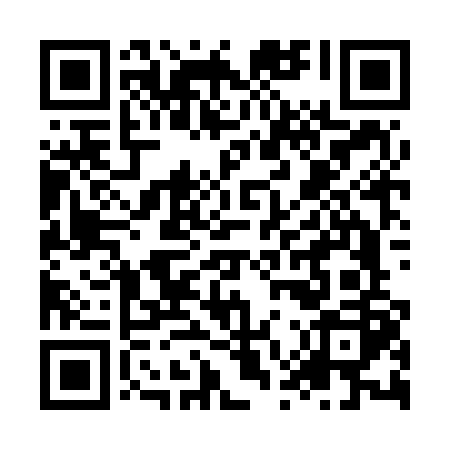 Ramadan times for Gingoog, PhilippinesMon 11 Mar 2024 - Wed 10 Apr 2024High Latitude Method: NonePrayer Calculation Method: Muslim World LeagueAsar Calculation Method: ShafiPrayer times provided by https://www.salahtimes.comDateDayFajrSuhurSunriseDhuhrAsrIftarMaghribIsha11Mon4:394:395:4911:503:075:515:516:5612Tue4:394:395:4811:493:065:515:516:5613Wed4:384:385:4811:493:065:515:516:5614Thu4:384:385:4711:493:055:515:516:5615Fri4:374:375:4711:493:045:515:516:5616Sat4:374:375:4611:483:045:515:516:5617Sun4:364:365:4511:483:035:515:516:5618Mon4:354:355:4511:483:025:515:516:5619Tue4:354:355:4411:473:025:515:516:5620Wed4:344:345:4411:473:015:505:506:5621Thu4:344:345:4311:473:005:505:506:5622Fri4:334:335:4311:463:005:505:506:5623Sat4:334:335:4211:462:595:505:506:5624Sun4:324:325:4211:462:585:505:506:5625Mon4:324:325:4111:462:585:505:506:5626Tue4:314:315:4111:452:575:505:506:5627Wed4:304:305:4011:452:565:505:506:5628Thu4:304:305:3911:452:555:505:506:5629Fri4:294:295:3911:442:555:505:506:5630Sat4:294:295:3811:442:545:505:506:5631Sun4:284:285:3811:442:535:505:506:561Mon4:274:275:3711:432:525:505:506:562Tue4:274:275:3711:432:515:505:506:563Wed4:264:265:3611:432:505:505:506:564Thu4:264:265:3611:432:505:505:506:565Fri4:254:255:3511:422:495:505:506:566Sat4:244:245:3511:422:485:505:506:567Sun4:244:245:3411:422:475:505:506:568Mon4:234:235:3411:412:465:495:496:569Tue4:234:235:3311:412:455:495:496:5610Wed4:224:225:3311:412:445:495:496:56